Publicado en España el 12/12/2014 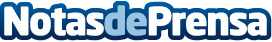 Los dos regalos de navidad de moda: bateria externa power bank y cigarrillo electrónicoLas baterías externas power bank para teléfonos móviles y los cigarrillos electrónicos se presentan como los regalos de moda de estas navidades. El cigarrillo electrónico por segundo año consecutivo.Datos de contacto:Noticias LogosurNoticias Logosur955669108Nota de prensa publicada en: https://www.notasdeprensa.es/los-dos-regalos-de-navidad-de-moda-bateria Categorias: Industria Farmacéutica Sociedad Consumo Dispositivos móviles http://www.notasdeprensa.es